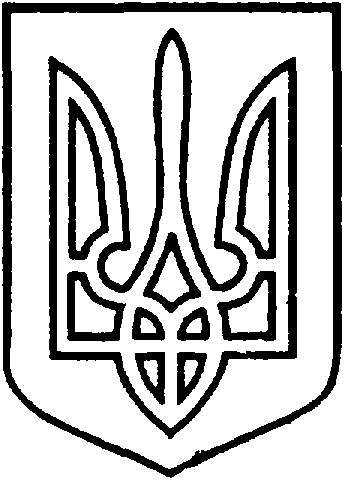 СЄВЄРОДОНЕЦЬКА МІСЬКА ВІЙСЬКОВО-ЦИВІЛЬНА АДМІНІСТРАЦІЯ  СЄВЄРОДОНЕЦЬКОГО РАЙОНУ  ЛУГАНСЬКОЇ  ОБЛАСТІРОЗПОРЯДЖЕННЯкерівника Сєвєродонецької міської  військово-цивільної адміністраціїЛуганська обл., м. Сєвєродонецьк,бульвар Дружби Народів, 3221 квітня 2021                                                                      № 540Про погодження ФОП Шукюрову А.розміщення засобу пересувної мережідля здійснення сезонної торгівлібаштанними за адресою: м. Сєвєродонецьк,пр. Гвардійський, р-н буд. 65	Керуючись ч. 3 статті 6 Закону України «Про військово-цивільні адміністрації», розпорядження керівника ВЦА від 07.12.2020 № 1158 «Про затвердження Порядку організації сезонної та святкової торгівлі на території м. Сєвєродонецька» (у новій редакції), розпорядженням керівника ВЦА від 25.08.2020 № 50 «Про затвердження Комплексної схеми розміщення засобів пересувної мережі для здійснення сезонної торгівлі на території                            м. Сєвєродонецька та Переліку місць проведення сезонної торгівлі», розглянувши заяву фізичної особи – підприємця  Шукюрова Абдулгашима Аскерхана Огли від 07.04.2021   № Ш -  882 /конфіденційна інформація /, на підставі: /конфіденційна інформація/зобовʼязую:Погодити фізичній особі – підприємцю Шукюрову А. розміщення засобу пересувної мережі для здійснення сезонної торгівлі баштанними за адресою: м. Сєвєродонецьк, пр. Гвардійський, р-н буд. 65 (1 торгове місце), строком: з 01 липня 2021 по 30 вересня 2021..Встановити, погоджений з фізичною особою – підприємцем Шукюровим А., режим роботи засобу пересувної мережі: з 08.00 до 19.00, без перерви та вихідних днів.ФОП Шукюрову А. після отримання розпорядження здійснити наступні заходи:-   укласти Договір на право тимчасового користування окремими елементами благоустрою комунальної власності з комунальним підприємством «Сєвєродонецьке підприємство благоустрою та ритуальної  служби»;-	укласти Договір на вивіз твердих (рідких) побутових відходів (далі – Договір) із спеціалізованим підприємством, що має спеціалізований транспорт;-	надати копії укладених договорів до відділу по контролю за благоустроєм та санітарним станом міста УЖКГ ВЦА м. Сєвєродонецьк.Дане розпорядження підлягає оприлюдненню.    5.  Контроль за виконанням даного розпорядження покласти на заступника керівника Сєвєродонецької міської військово-цивільної адміністрації Олега КУЗЬМІНОВА.Керівник Сєвєродонецької міськоївійськово-цивільної адміністрації                              Олександр СТРЮК 